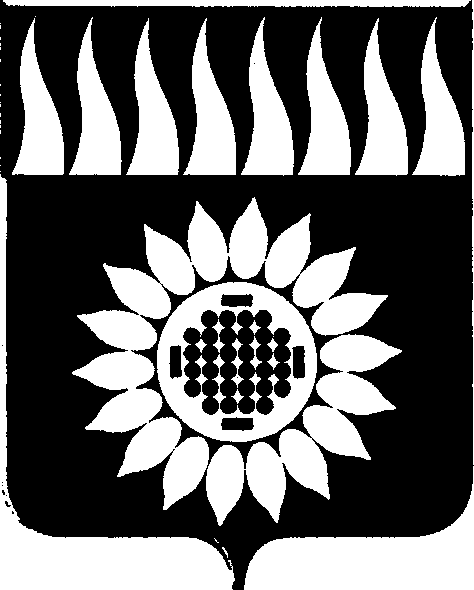 ГОРОДСКОЙ ОКРУГ ЗАРЕЧНЫЙД У М Ашестой  созыв____________________________________________________________ТРИДЦАТОЕ ОЧЕРЕДНОЕ ЗАСЕДАНИЕР Е Ш Е Н И Е26.04.2018 г. № 37-Р  Об отчете о результатах деятельности Главы городского округа Заречный и деятельности администрации городского округа Заречный за 2017 год       Заслушав отчет о результатах деятельности Главы городского округа Заречный и деятельности администрации городского округа Заречный за 2017 год, информацию о социально-экономическом положении городского округа, в том числе анализ и состояние отраслей экономики и социальной сферы городского округа, тенденции их развития, динамику процессов, информацию об исполнении поручений Думы городского округа Заречный, показатели оценки эффективности деятельности органов местного самоуправления городского округа Заречный, учитывая отсутствие серьезных сбоев в реализации органами местного самоуправления городского округа полномочий по решению вопросов местного значения, закрепленных за ними в Уставе городского округа  и отдельных переданных государственных полномочий,   на основании ст. ст. 25, 28 Устава городского округа Заречный, Положения о порядке подготовки и рассмотрения Думой городского округа Заречный ежегодного отчета о результатах деятельности Главы городского округа Заречный и деятельности администрации городского округа Заречный, утвержденного решением Думы от 30.03.2017 г. № 49-Р,          Дума решила:          1. Признать деятельность Главы городского округа Заречный и деятельность администрации городского округа Заречный в 2017 году удовлетворительной.          2. Опубликовать прилагаемый отчет о результатах деятельности Главы городского округа Заречный и администрации городского округа Заречный за 2017 год в установленном порядке и разместить на официальном сайте городского округа Заречный.Председатель Думы городского округа 		                       В.Н. Боярских                                                Отчето результатах деятельности Главы городского округа ЗаречныйАндрея Владимировича Захарцеваи деятельности администрации городского округа Заречныйза 2017 годВведениеВ соответствии с Федеральным законом №131-ФЗ от 06.10.2003 «Об общих принципах организации местного самоуправления в Российской Федерации» и Уставом городского округа Заречный подготовлен ежегодный отчёт о результатах деятельности Главы городского округа Заречный и администрации городского округа Заречный.Деятельность администрации в 2017 году направлена на создание благоприятных условий для укрепления экономического потенциала, развития малого и среднего предпринимательства, привлечения инвестиций, организации новых рабочих мест, повышения качества и доступности муниципальных услуг, обеспечение безопасности жизнедеятельности населения городского округа, повышения эффективности бюджетных расходов, рационального использования муниципального имущества и земельных ресурсов, безусловного и четкого выполнения всех социальных обязательств.Все эти задачи решались в режиме открытости, прозрачности и прямого диалога с населением, во взаимодействии с депутатским корпусом, при активном участии общественных организаций, что обеспечило социально-экономическую стабильность на территории округа.Основные социально-экономические показатели городского округа Заречный за 2017 год* - данные не публикуются в целях обеспечения конфиденциальности первичных статистических данных, полученных от организаций, в соответствии с Федеральным законом от 29.11.07 №282-ФЗ «Об официальном статистическом учете и системе государственной статистики в Российской Федерации» (ст.4, п.5; ст.9, ч.1)Глава 1. Экономическое развитие.Улучшение инвестиционной привлекательности и развитие малого и среднего предпринимательства.В целях улучшения инвестиционной привлекательности и поддержки деятельности субъектов малого и среднего предпринимательства с 2016 года в городском округе Заречный создан и активно работает Координационный совет по инвестициям и развитию предпринимательства.В 2017 году Координационным советом по инвестициям и развитию предпринимательства в городском округе Заречный проведены 5 заседаний, на которых рассмотрены вопросы о разработке инвестиционных проектов «Городской общественный центр», Зона отдыха Шеелит, о мерах поддержки субъектов малого и среднего предпринимательства в 2017 году, о разработке бизнес-планов и критериях отбора приоритетных инвестиционных проектов и бизнес-планов, реализуемых на территории городского округа Заречный, об определении видов деятельности, требующих развития на территории городского округа Заречный, а также о проведении на территории городского округа Заречный мероприятий по пропаганде и популяризации предпринимательской деятельности.В мае 2017 года закончилось строительство 1-й очереди муниципального индустриального парка (Площадка № 2).Распоряжением администрации городского округа Заречный от 12.10.2017 № 439-од утвержден План мероприятий по созданию второй очереди муниципального индустриального парка в городском округе Заречный. Определен альтернативный земельный участок для строительства Площадки № 1, оптимальный с точки зрения месторасположения и расходов на его инфраструктурное обеспечение и отвечающий установленным требованиям.Объем бюджетных ассигнований, предусмотренных на 2018 год на разработку проектно-сметной и рабочей документации, на объекты инженерной инфраструктуры Площадки № 1 составляет 2 млн. рублей.В соответствии с Планом мероприятий по созданию второй очереди муниципального индустриального парка на Площадке № 1 проведена работа по формированию, постановке на кадастровый учет земельного участка и передаче его в постоянное бессрочное пользование МКУ ГО Заречный «ДЕЗ» с регистрацией права муниципальной собственности с разрешенным использованием «строительная промышленность» и заключен контракт на разработку проекта планировки и проекта межевания территории.Для улучшения информированности предпринимательского сообщества и увеличения инвестиций в экономику города на официальном сайте городского округа Заречный размещена База данных инвестиционных площадок, расположенных на территории городского округа Заречный Свердловской области.В отчётном периоде, по данным статистики, на развитие экономики и социальной сферы городского округа использовано инвестиций в основной капитал (основные средства) 1 766,5 млн. рублей, что составляет в действующих ценах 32,9% к уровню 2016 года, объём инвестиций в основной капитал за исключением бюджетных средств – 1 675,5 млн.рублей.В 2017 году объём инвестиций в основной капитал (за исключением бюджетных средств) в расчете на 1 жителя составил 56 651 рубль, по отношению к уровню 2016 года - снижение на 66,9% (в 2016 году - 171 169 рублей). Снижение инвестиций связано с окончанием строительства 4 блока Белоярской атомной электростанции.Развитие малых и средних предприятий способствует формированию конкурентной среды, насыщению рынка товарами и услугами, обеспечению занятости населения, увеличению налоговых поступлений в бюджеты всех уровней.Наиболее востребованными способами поддержки являются: предоставление офисных и производственных площадей на льготных условиях, консультационная поддержка. Для осуществления мероприятий по обеспечению благоприятных условий для развития малого и среднего предпринимательства в городском округе Заречный постановлением администрации от 16.11.2015 № 1442-П утверждена муниципальная программа «Развитие субъектов малого и среднего предпринимательства в городском округе Заречный» на 2016-2020 годы.В рамках реализации данной программы на поддержку малого и среднего бизнеса было выделено 3 342,06 тыс. руб., в т.ч. из местного бюджета 1 444,0 тыс. руб., из областного бюджета 1 898,06 тыс. руб.В 2017 году реализованы следующие мероприятия:1. Компенсация части затрат по оплате за аренду помещений в Бизнес-инкубаторе городского округа Заречный (помещения получили 4 субъекта малого предпринимательства);2. Функционирование сайта Фонда поддержки малого предпринимательства городского округа Заречный, содержащего полный объем информации о развитии малого и среднего предпринимательства. Наполнение сайта ведется в рабочем режиме, зарегистрировано 359 пользователей;3. Разработаны и находятся в стадии реализации четыре бизнес-плана, в том числе:1) всесезонный полигон для тренировок скалолазов на натурном объекте;2) стрелковый полигон «Робин Гуд»;3) по двум проектам заключены договоры аренды на территории муниципального индустриального парка;4. Внесена информация о 16 инвестиционных площадках в сформированную базу данных инвестиционно-привлекательных площадок, расположенных на территории ГО Заречный, которая размещена на официальном сайте ФПМП ГО Заречный;5. Разработано 4 бизнес-плана, включенных в перечень бизнес-планов, актуальных для территории ГО Заречный;6. Активно реализовалась программа «Школа бизнеса», проведено более 30 мероприятий, в том числе экскурсии на местные предприятия, мастер- классы, образовательная программа. Итогом программы стало проведение мероприятия по защите бизнес – проектов, 27 участников защитили свои проекты;7. Проведен День предпринимателя, Бал предпринимателей, конкурс профессионального мастерства, день открытых дверей Фонда поддержки малого предпринимательства городского округа Заречный. Всего мероприятия посетили 296 человек, в том числе представители малого и среднего бизнеса;8. В 2017 году субъекты малого и среднего предпринимательства городского округа Заречный впервые получили возможность компенсации части затрат, связанных с участием в выставочно-ярмарочных мероприятиях. Компенсацию получил один субъект МСП.По обращению Координационного совета по инвестициям и развитию предпринимательства в городском округе Заречный в 2017 году Думой городского округа Заречный принято решение утвердить на 2018 год значение корректирующего коэффициента базовой доходности (К2) по микрорайону Муранитный на уровне сельских населенных пунктов и приравненных к ним территорий.В городском округе Заречный осуществляют деятельность 1663 субъекта малого и среднего предпринимательства, включая микропредприятия и индивидуальных предпринимателей.Из общего количества субъектов малого предпринимательства наибольшую долю (около 60%) составляют предприятия торговли и общественного питания.В сфере розничной торговли по состоянию на 01.01.2018 работает 342 хозяйствующих субъекта, расположены 229 объектов торговли, торговой площадью 32 031 кв.м., в том числе: 188 магазинов торговой площадью 17 396 кв.м., 5 торговых центров торговой площадью 13 949 кв.м. и 36 объектов нестационарной сети торговой площадью 686 кв.м.Из общего количества магазинов: 66 - продовольственных, 118 - непродовольственных, 5 торговых центров («Дом торговли», «Вавилон», «Галактика», «Верный», «Апельсин»), 4 - со смешанным ассортиментом товаров торговой площадью 542 кв.м. Обеспеченность торговыми площадями составила 1026,0 кв.м. на 1 000 чел., (прирост к прошлому году составил 41 кв. м.), что выше норматива минимальной обеспеченности, установленного для городского округа Заречный (560,5 кв.м.) на 83,1%.Из общего количества объектов торговли 15 находятся на сельской территории общей торговой площадью 779 кв.м., обеспеченность торговыми площадями сельского населения составляет 217 кв.м. на 1 000 чел., что ниже уровня минимальной обеспеченности по РФ на 28,1 % (302 кв.м.). В 2018 году в с.Мезенское планируется строительство индивидуальным предпринимателем универсального магазина взамен сгоревшего, также в соответствии со Схемой размещения нестационарных торговых объектов на 2017-2018 годы, утвержденной постановлением администрации городского округа Заречный от 28.11.2016 № 1574-П, предусмотрено размещение объектов нестационарной торговли в сельских населенных пунктах (с.Мезенское, д.Курманка, д.Гагарка).Устойчивую работу потребительского рынка обеспечивают 193 стационарных объекта розничной торговли. Прирост сети в 2017 году произошел за счет открытия 9 объектов торговли торговой площадью 1455 кв.м. (выше уровня прошлого года в 2,7 раза), в том числе:- за счет нового строительства - 7 объектов (магазины «Красное и белое», «Орхидея», «Мир антенн», «Пятерочка», «Рефтяночка», «Мясоед», 1 торговый павильон «Шаурма 5 звезд»);- за счет реконструкции и ремонта помещений, смены ассортимента 3 объектов: «Планета одежды и обуви», «Рыболов», «Красное и белое».Закрыто 3 объекта продовольственной торговли («Мясная лавка», «Родник», тонар «Мяско») торговой площадью 113 кв. м.В настоящее время отмечаются позитивные изменения в развитии и размещении розничной торговой сети на территории округа: устанавливается современное торгово-технологическое оборудование, расширяется ассортимент товаров, внедряются новые технологии обслуживания. Наличие на территории пяти торговых центров существенно изменило розничную торговую сеть, произошло перераспределение покупательских потоков, но в основном торговая сеть представлена магазинами шаговой доступности.Современные формы торгового обслуживания (в том числе самообслуживание) применяют в 48% магазинов. На территории присутствуют и успешно работают федеральные, областные, региональные и местные торговые сети (имеющие в своей структуре от 2-х и более объектов): торговая сеть "Кировский", торговые сети «Монетка», «Райт», «Магнит», «Верный», «Пятерочка», ООО «Норд», ООО "Евросеть", ЗАО «РТК» МТС, «Связной», Корпорация «Центр» и другие. Доля сетевых магазинов в структуре торговой сети муниципального образования составляет 49,0%.Оптовой торговлей на территории занимаются 17 хозяйствующих субъектов по следующим товарным группам: бытовая техника, электротовары, стройматериалы, текстиль, моющие и дезинфицирующие средства, молочные продукты, мясо и мясные полуфабрикаты, колбасные изделия.В сфере общественного питания работает 30 хозяйствующих субъектов. 41 объект питания на 3 007 посадочных места, в том числе объектов открытой сети 22 на 1 050 посадочных мест. Обеспеченность посадочными местами составляет 34 на 1 000 человек (снижение по сравнению с прошлым годом на 3,4 места).В 2017 году открылось 3 объекта за счет перепрофилирования ранее существовавших объектов торговли и питания (Бар «Mad Monkey Bar», «Кондитерская – пекарня», «Хантер Пицца»).Семь объектов питания закрыты: столовая на площадке БН - 800, кафе «Фрегат», кафе «Е», 2 торговые точки по продаже выпечки, 2 предприятия по изготовлению продукции японской кухни.В сфере производства потребительских товаров работает 17 хозяйствующих субъектов, в т.ч.:- производство продовольственной продукции - хлеб, хлебобулочные изделия, кондитерские изделия - 2 хозяйствующих субъекта;- производство непродовольственных товаров – пошив спецодежды, производство огнеупорных блоков, изготовление корпусной мебели, производство тепловой техники, ремонт, изготовление туристического инвентаря и другое – 15 субъектов.В сфере бытовых услуг деятельность осуществляют 128 хозяйствующих субъектов. Оказывается 16 видов социально-значимых бытовых услуг из 18. В городском округе отсутствуют 2 услуги - услуги прачечной, ремонт - пошив и вязка трикотажа.На территории городского округа успешно развиваются платные услуги, оказываемые 30 хозяйствующими субъектами (30 объектов): ремонт и изготовление оптики, ремонт компьютерной техники, агентства недвижимости, пассажирские перевозки, такси свободного проката, туристические услуги.Обеспеченность населения бытовыми услугами в 2017 году составляет 12,5 единиц на 1000 жителей городского населения, что выше расчетного норматива на 3,5 единицы и 5,6 единицы на 1000 жителей сельского населения, что ниже норматива на 1,4 единицы.В соответствии со статьей 18 Федерального закона от 24.07.2007 № 209-ФЗ включены в перечень муниципального имущества городского округа Заречный в целях предоставления его во владения и (или) пользование на долгосрочной основе субъектам малого и среднего предпринимательства 9 объектов, общей площадью 594,6 кв.м.Общее количество объектов недвижимости, выкупленных на отчетную дату, на основании Федерального закона №159-ФЗ (заключены договора купли-продажи) - 56, общей площадью 17 486,2 кв.м.В 2017 году в соответствии с вышеуказанным законом реализовано право преимущественного выкупа арендованного муниципального имущества 2 субъектами малого и среднего предпринимательства.Всего за 2017 год в бюджет городского округа поступило 5 333,6 тыс.рублей по 22 договорам купли – продажи.1.2. Доходы населения.В 2017 году в целом по городскому округу Заречный отмечен рост заработной платы. Наиболее высокий уровень средней заработной платы сложился у работников, занятых на предприятиях и организациях в сфере обеспечения электроэнергией, газом и паром, кондиционированием воздуха, в сфере профессиональной, научной и технической деятельности Средняя заработная плата по всем отраслям экономики в 2017 году составила 47 256,1 рублей, по сравнению с 2016 годом увеличилась на 102,9%.В 2017 году средняя заработная плата сотрудников (работников) социальной сферы составила:1.3. БюджетОбщий объем доходов местного бюджета на 2017 год утвержден решением Думы от 22.12.2016 №64-Р (с изменениями) в сумме 1 346,2 млн.руб. в том числе:- налоговые и неналоговые доходы – 292,08 млн.руб., (2016г. - 480,71 млн.руб., 2015г. – 504,54 млн.руб., 2014г. – 559,3 млн.руб.);- безвозмездные поступления от других бюджетов бюджетной системы Российской Федерации – 1 054,1 млн.руб. (2016г. - 1 243,9 млн.руб., 2015г. - 685,21 млн.руб., 2014г. – 481,0 млн.руб.);Исполнение доходной части городского бюджета за 2017 год составило 1 299,7 млн.руб. (2016г. – 1 638,6 млн.руб.), в том числе по налоговым и неналоговым доходным источникам – 292,66 млн.руб. (2016г. – 412,9 млн.руб., 2015г. – 475,9 млн.руб., 2014г. – 472,1 млн.руб.). Процент исполнения к годовым плановым назначениям составил 96,6%.В общем объеме поступлений налоговых и неналоговых доходов в местный бюджет в 2017 году на долю налоговых доходов приходится 65,9% (в 2016 году - 78%, в 2015 – 76%, в 2014 – 69,3%).Поступления по неналоговым доходам в 2017 году составили 34,1% (2016 – 22% 2015 – 24%, 2014 – 30,7%).В целом налоговых и неналоговых доходов в местный бюджет за 2017 год собрано на 120,2 млн.руб. меньше, чем в 2016 году.В 2017 году изменилась структура поступления доходов в местный бюджет. В общем объеме налоговых и неналоговых доходов уменьшилась доля НДФЛ с 61,8% в 2016 году до 40,7% в 2017 году и соответственно произошел рост удельного веса других доходов (от оказания платных услуг и компенсации затрат государства, использования имущества, находящегося в муниципальной собственности, земельного налога, единого налога на вмененный доход и других).Общий объем расходов бюджета городского округа Заречный на 2017 год утвержден в сумме 1 467,3 млн.руб.Фактически за 2017 год расходная часть бюджета исполнена в сумме 1 216,8 млн.руб., что составляет 82,9 % к годовым бюджетным назначениям.В целях эффективного и рационального использования бюджетных средств финансирование расходов осуществлялось в рамках мероприятий девятнадцати муниципальных программ. На их реализацию в 2017 году направлено 1 140,5 млн. руб. бюджетных средств.Бюджет городского округа Заречный имеет социальную направленность. Расходы на социально-культурную сферу составили 966,9 млн. рублей или почти 79,5 процента от всех расходов, в том числе:- на образование – 748,3 млн. руб. (61,5%);- на социальную политику – 96,8 млн. руб. (7,96%);- на культуру и спорт – 116,0 млн. руб. (9,5%).В соответствии с Соглашением о сотрудничестве между Государственной Корпорацией по атомной энергии «Росатом» и Правительством Свердловской области №1/1767-Д от 23.08.2011г. за счет дополнительных налоговых отчислений от ГК «Росатом» были получены денежные средства в сумме 300,0 млн. рублей, предусмотренные в 2017 году и остаток средств 2016 года в сумме 91,8 млн.руб. Фактически освоено в 2017 году – 199,5 млн. руб., 142,3 млн. руб. будет освоено в 2018 году.Денежные средства израсходованы на строительство (реконструкция) ДОУ № 50, ремонты муниципальных учреждений, улучшение материально-технической базы учреждений образования и культуры, капитальный и текущий ремонты дорог и обустройство улично-дорожной сети, газификацию, работы по благоустройству территории, разработку проектно-сметной документации и экспертизу проектов улучшающих качество жизни и повышающих комфортность проживания в городском округе Заречный.С целью увеличения поступления доходов в бюджет городского округа Заречный в течение 2017 года организовано и проведено 10 аукционов по продаже права на заключение договоров аренды земельных участков на общую сумму 2 286,51 тыс.руб.:1) под личное подсобное хозяйство 3 участка на общую сумму 221,03 тыс.руб. в год (по 4 участкам аукционы не состоялись ввиду отсутствия заявок на участие);2) под гараж индивидуального легкового автомобиля 6 участков на общую сумму 345,87 тыс.руб. в год (по 4 участкам аукционы не состоялись ввиду отсутствия заявок на участие);3) под индивидуальное садоводство на сумму 42,03 тыс.руб. в год;4) под объекты промышленности Муниципального индустриального парка 7 участков на сумму 1 579,12 тыс.руб. в год;5) под индивидуальное жилищное строительство 1 участок на сумму 98,46 тыс.руб. в год.Без проведения торгов в 2017 году в соответствии с действующим Земельным кодексом РФ заключено:- 153 договора купли-продажи на сумму 1 089,00 тыс.рублей;- 70 договоров аренды земельных участков;- 37 соглашений по перераспределению земельных участков на общую сумму 316,00 тыс.рублей.  1.4. Дорожное хозяйство и транспортПротяженность автомобильных дорог общего и не общего пользования местного значения составляет 123,2 км, в том числе с твердым покрытием - 123,2 км, из них с усовершенствованным покрытием – 116,0 км. Доля протяженности автомобильных дорог общего пользования местного значения, не отвечающих нормативным требованиям, в общей протяженности автомобильных дорог общего пользования местного значения составляет 7,08%.Для решения задач эффективного функционирования и развития дорожного хозяйства городского округа Заречный действует муниципальная программа «Развитие улично-дорожной сети городского округа Заречный в 2016 – 2020 годах».Реализация мероприятий по развитию улично-дорожной сети округа направлена на:развитие современной и эффективной транспортной инфраструктуры городского округа Заречный;обеспечение развития и сохранности сети автомобильных дорог общего пользования местного значения городского округа Заречный.Основные усилия сосредоточены на выполнении работ по содержанию, ремонту, капитальному ремонту автомобильных дорог общего пользования местного значения; проектированию и строительству (реконструкции) автомобильных дорог общего пользования.В 2017 году расходы на реализацию мероприятий муниципальной программы «Развитие улично-дорожной сети городского округа Заречный в 2016 – 2020 годах» составили 56 401,9 тыс. руб., 47,2% от плановых назначений. Неисполнение плановых назначений связано с необходимостью внесения изменений в проект капитального ремонта дорог сельской территории ввиду выноса газовых сетей (запланированные работы перенесены на 2019-2020 годы) и в связи с переносом срока капитального ремонта ул. Мира на 2018 год. Исполнителем мероприятий программы в части содержания автомобильных дорог общего пользования местного значения является МКУ ГОЗ «Дирекция единого заказчика».В 2017 году в рамках муниципальной программы «Развитие улично-дорожной сети городского округа Заречный в 2016 – 2020 годах» осуществлялся текущий ремонт автомобильных дорог общего пользования местного значения. Площадь отремонтированных дорог общего пользования местного значения с твердым покрытием составила 18 074 кв.м, проведены работы по замене бортового камня протяженностью 2 892 м. Капитальный ремонт автомобильных дорог не проводился. Разработана проектно-сметная документация и получено положительное заключение государственной экспертизы на проект по строительству автомобильной дороги по ул. Энергетиков (от ул. Попова до ул. Курчатова). В связи с изменениями в действующем законодательстве и в целях обеспечения безопасности дорожного движения вблизи образовательных организаций и пешеходных переходов установлено 2444 погонных метра ограждений перильного типа вдоль проезжей части на подходах к пешеходным переходам, сумма расходов – 5 092,7 тыс.руб.В 2017 году на содержание автомобильных дорог ГО Заречный, включая механизированную уборку, израсходовано 14 441 тыс.руб.В соответствии с муниципальной программой «Повышение безопасности дорожного движения на территории городского округа Заречный» на 2016-2020 годы» выполнены мероприятия на сумму 4 825 тыс.руб., в том числе:- установка светофоров типа Т7 с освещением – 29 шт.;- содержание светофоров – 7 шт.;- содержание и ремонт дорожных знаков с учетом предписаний ГИБДД. Всего установлено и заменено 152 знака дорожного движения, в том числе на желто-зелёном фоне – 8 знаков;- осуществлена дорожная разметка на пешеходных переходах 2 528 кв.м и нанесены осевые линии дорожной разметки 27,7 км.Для улучшения ситуации и достижения целевых значений показателей оценки эффективности деятельности органов местного самоуправления в рамках муниципальной программы «Развитие улично-дорожной сети городского округа Заречный в 2016 – 2020 годах» в 2018 году и плановом периоде 2019-2020 г.г. будут также проводиться ремонт и обустройство объектов улично-дорожной сети городского округа Заречный, содержание, капитальный и текущий ремонт автомобильных дорог на территории городского округа Заречный. Планируется разработка проектно-сметной документации и проведение государственной экспертизы строительства второго въезда в г. Заречный; разработка проектно-сметной документации и строительство объекта: «Строительство автомобильной дороги (участок от перекрестка ул. Курчатова - ул. Ленинградская до ул. Энергетиков; от перекрестка ул. Курчатова - ул. Энергетиков до перекрестка ул. Энергетиков - ул. Попова; от перекрестка ул. Энергетиков - ул. Попова до поворота к зданию городской котельной».В городском округе Заречный отсутствуют населенные пункты, не имеющие регулярного автобусного сообщения с административным центром (город Заречный). Все населённые пункты охвачены автобусным сообщением.На территории городского округа Заречный действуют 6 маршрутов регулярного пассажирского сообщения:- два межмуниципальных маршрута (126, 191) связывают Заречный с Екатеринбургом;- один межмуниципальный маршрут № 108 связывает Заречный с пгт. Белоярский;- три маршрута №№ 112, 23 и 24 являются маршрутами местного значения.Транспортное обслуживание населения городского округа Заречный в 2017 году осуществляли:- ООО «Ваг - Сервис» г. Екатеринбург,- ООО «Транс – Плюс» г. Екатеринбург,- Индивидуальный предприниматель Шиф Любовь МихайловнаРасходы бюджета на транспортное обслуживание составили 444,2 тыс.руб. - возмещение затрат по социально-значимым маршрутам №23, 24, 191 (утренний рейс до областной больницы №1). 1.5. Сельское хозяйствоОдним из направлений хозяйственной деятельности на территории городского округа Заречный является производство сельскохозяйственной продукции.На территории городского округа Заречный осуществляют производственную деятельность одна сельскохозяйственная организация – ООО «Мезенское», 4 крестьянских (фермерских) хозяйства.За отчетный период с января по декабрь 2017 года ООО «Мезенское» произвело 5 395 тонн молока (увеличение по сравнению с 2016 годом на 43 тонны), 163 тонны мяса (снижение по сравнению с 2016 годом на 29 тонн). Объем отгруженных товаров собственного производства, выполненных работ и услуг составил 153,65 млн. рублей. Рост к 2016 году 120,0%. Среднемесячная зарплата одного работника по сравнению с 2016 годом увеличилась на 8,2% и составила 24 209 руб.С целью повышению уровня и качества жизни на селе, преодолению дефицита специалистов и квалифицированных рабочих в сельском хозяйстве и социальной сфере сельской территории в городском округе Заречный утверждена муниципальная программа «Устойчивое развитие сельских территорий городского округа Заречный Свердловской области на 2016 - 2020 годы», мероприятия которой направлены улучшение жилищных условий граждан, проживающих в сельской местности, в том числе молодых семей и молодых специалистов, развитие газификации.В рамках реализации данной программы в 2017 году на улучшение жилищных условий граждан, проживающих в сельской местности, выделены средства федерального, областного, местного бюджетов в размере 1 230,0 тыс. рублей, жилищные условия улучшила одна семья.В ноябре 2017 года было введено 7,1885 км газопровода в д. Курманка.В настоящее время протяженность межпоселковых газопроводов городского округа Заречный составляет около 46 километров.Мероприятия по газификации, реализуемые в рамках муниципальных программ, позволяют расширить газораспределительную сеть в сельских населенных пунктах городского округа Заречный, тем самым создавать возможность для дальнейшего развития сельской территории городского округа.Глава 2. ЗдоровьеМедицинская помощь жителям городского округа Заречный оказывалась в 2017 году единственным медицинским учреждением на территории городского округа Заречный - ФГУЗ МСЧ-32 Федерального медико-биологического агентства, в состав которого входят 3 ФАПа на сельской территории, амбулатория общей врачебной практики, 4 здравпункта, СМП (3 бригады).Укомплектованность МСЧ-32 кадрами:- врачами-специалистами – 62,2%,- средним медицинским персоналом – 83,4%,- младшим медицинским персоналом – 47,3%.За истекший год родилось 401 человек (12,8 на 1 000 жителей), умерло 358 человек (11,5 на 1 000 жителей), естественный прирост населения составил 1,3 на 1 000 жителей.В 2017 году зарегистрирован 1 случай младенческой смертности (до одного года), показатель младенческой смертности – 2,58.В 2016 году умерло три ребенка до года, показатель младенческой смертности составил 7,01.В 2017 году смертность в трудоспособном возрасте составила 5,98 на 1 000 трудоспособного населения, в 2016 году показатель смертности в трудоспособном возрасте был 4,9 на 1 000 трудоспособного населения. Уменьшать показатели смертности в дальнейшем планируется за счет повышения доступности оказания медицинской помощи, раннего выявления заболеваний и усиления профилактической работы.В 2017 году специалистами МСЧ-32 принято 359 002 пациента, что на 23,1% больше, чем в 2016 году (в 2016 - 291 598).Стационарная помощь населению городского округа оказывалась в отделениях ФГУЗ МСЧ-32 ФМБА. Коечный фонд в 2017 году составил 107 коек – круглосуточный стационар (в 2016 -140) и 26 коек – дневной стационар (в 2016 -44). Коечный фонд сокращен на 51 койку.В 2017 году работало 3 бригады скорой медицинской помощи. Обслужено 10 012 вызов. Объем скорой медицинской помощи на одного жителя в 2017 году составил 0,3 (в 2016г. – 0,38).В 2017 году при обследовании населения было вновь выявлено 42 случая заболевания ВИЧ – инфекцией (в 2016 году – 38). Заболеваемость составила 133,4 на 100 тыс.населения (2016 – 121,9). Заречный остается неблагоприятной территорией по распространению ВИЧ-инфекции.С целью выявления и профилактики туберкулёза проводилось флюорографическое обследование населения городского округа Заречный. Выявлено 15 случаев, заболеваемость составила 48,1 на 100 тыс.населения (2016 год – 51,3 на 100 тыс.населения).С целью раннего выявления, профилактики и снижения заболеваемости в 2017 году проведены мероприятия, направленные на формирование здорового образа жизни, путём проведения санитарно-просветительной работы среди населения. Публиковались статьи в средствах массовой информации, на сайте МСЧ № 32, и официальном сайте ГО Заречный, проведены 2 конкурса детского рисунка.01.09.2017 в детской и взрослой поликлиниках ФГБУЗ МСЧ № 32 ФМБА стартовал проект «Бережливая поликлиника». Специалисты под руководством представителей Госкорпорации «Росатом», владеющие инструментами производственной системы «Росатом», провели обучение персонала поликлиник, методическую поддержку и сопровождение практической реализации проекта. В рамках проекта «Бережливая поликлиника» реализуются следующие направления:- совершенствование рабочего процесса регистратур взрослой и детской поликлиник;- оптимизация процессов врачебного приёма, проведения диспансеризации (1 этап), забора крови;- организация профосмотров на принципах непрерывного потока пациентов с соблюдением нормативов;- совершенствование маршрутизации потоков пациентов.Предварительно предусмотрено финансирование мероприятий проекта на сумму 10 млн. рублей за счет средств АО «Концерн Росэнергоатом» (приобретение оборудования, оргтехники и программного обеспечения, наружные ремонтные работы, наглядная навигация). Выполнение указанных мероприятий наряду с усиленной информационной кампанией, систематическое проведение опросов населения городского округа Заречный о качестве медицинских услуг, предоставляемых МСЧ-32 даст необходимый эффект по улучшению предоставляемых медицинских услуг, сокращению очередей и времени, затрачиваемого пациентом.Глава 3. Дошкольное образование детейДошкольное образование представлено муниципальным казенным образовательным учреждением городского округа Заречный «Детство», в состав которого входят 10 детских садов, и муниципальным бюджетным дошкольным образовательным учреждением ГО Заречный «Маленькая страна», реализующими основную общеобразовательную программу дошкольного образования.В городском округе Заречный – 3 211 детей в возрасте от 1 года до 7 лет (в 2016 году – 3 119 детей). Увеличение составило 2,9%. Детские сады, по состоянию на 31.12.2017, посещают 2 146 детей от 0 до 7 лет (66,8 %). Для сравнения, в 2016 году – 2 117 ребенка (67,9 %). Количество детей в возрасте от года до 6 лет в ГО Заречном на 01.01.2017 – 2 324 чел.Количество мест в дошкольных образовательных учреждениях ГО Заречный на конец 2017 года – 2 182 (в 2016 – 2 135), из них в сельских детских садах – 230 (в 2016 – 210), в городских детских садах – 1 952 мест (в 2016 - 1 925).По состоянию на 01.01.2018 года на учете для определения в ДОУ состоит 716 детей, по сравнению с 2016 годом очередь уменьшилась на 1,16% (831 ребенок в 2016 году).Дошкольное образование получают 1 759 детей от 3 до 7 лет (включая семилетних детей), всего на территории городского округа Заречный проживает 1 831 ребенок в возрасте от 3 до 7 лет, охват дошкольным образованием составил 96,1%, (в 2016 – 97,1%), что на уровне установленного Указом Президента РФ № 599 целевого показателя (96%).Дошкольных групп для детей в возрасте до года в городском округе Заречный нет, охват детей от 1 года до 3 лет дошкольным образованием составил в 2017 году 33 % (в 2016 – 38 %).Одним из важнейших направлений в работе администрации, в том числе  для выполнения указов Президента РФ, является увеличение числа мест в дошкольных учреждениях (в том числе и для детей до 3 лет). Для достижения установленных целевых показателей продолжается строительство (реконструкция) ДОУ №50 на 280 мест.Всего на строительство запланировано – 133 2 млн.руб. (2016 год план – 30 млн.руб., освоено – 9,5 млн.руб. (32%), 2017 год план – 103,2 млн.руб., освоено – 39,3 млн.руб. (38%).В ДОУ ГО Заречный функционируют 19 специализированных групп для 218 детей с проблемами здоровья по направлениям: туберкулезная интоксикация, нарушения речи, задержка психического развития, нарушения зрения, для детей со сложными дефектами, с аллергодерматозами.Кроме того, в МБОУ ГО Заречный «Центр психолого-педагогической медицинской и социальной помощи» воспитывается 11 детей-инвалидов дошкольного возраста в 2 группах.В 2017 году коэффициент посещаемости ДОУ составил в среднем75 % (в 2016 году коэффициент составлял 66%).Общий объем сметных назначений на дошкольное образование составил 431 591,5 тыс. руб.Фактически финансирование составило – 353 858,9 тыс. руб. или 82,0% от сметных назначений. В том числе на основании Соглашения, подписанного между Госкорпорацией «Росатом» и Правительством Свердловской области, выделено на ремонт учреждений дошкольного образования – 6 810,8 тыс. руб., материальное оснащение и видеонаблюдение – 1 018,4 тыс. руб. Для комплектации строящегося ДОУ № 50 (технологическое оборудование, мебель, оргтехника, бытовая техника, медицинское оборудование, игрушки, спортивный инвентарь) – 8 505,1 тыс. руб.Размер кредиторской задолженности перед поставщиками товаров и услуг по ДОУ на конец 2017 года 4 750,5 тыс. руб. (в 2016г. – 4 237,6 тыс. руб.).Количество штатных единиц в ДОУ - 831,5 ставки, количество ставок в ДОУ на конец 2017 года соответствует нормативу, утвержденному Постановлением администрации городского округа Заречный от 17.06.2013 №907-П «Об утверждении нормативов по определению численности персонала в муниципальных дошкольных образовательных учреждениях городского округа Заречный».В 2017 году финансирование на выплату заработной платы педагогического персонала в дошкольных образовательных организациях городского округа Заречный осуществлялось за счет средств областного бюджета (субвенций). Заработная плата прочего персонала обеспечивалась средствами местного бюджета.Средняя заработная плата по основному персоналу составляет:Педагогических работников с высшим педагогическим образованием в дошкольных образовательных учреждениях – 38,0 %. При этом высшее образование из числа воспитателей имеют 31,9% и 70,4% - это музыкальные работники, учителя-логопеды и другие специалисты.Задачи, которые предстоит решать:удовлетворение спроса населения на обеспеченность местами в ДОУ детей в возрасте до 3 лет, создание современной инфраструктуры в детских садах, в том числе обустройство новых веранд, прогулочных и спортивных площадок;привлечение в сферу дошкольного образования квалифицированных специалистов, способных обеспечить предоставление качественных услуг.Глава 4. Общее и дополнительное образованиеВ сфере общего образования действует 7 общеобразовательных учреждений, (3 имеют статус казённых, 3 - статус автономных и одно бюджетное учреждение).Численность детей, обучающихся в муниципальных общеобразовательных учреждениях в 2017 году, составила 3 491 человек (3 299 - в 2016 году), из них 3 220 человек (92,2 процента) в городе, и 271 человек (7,8 процентов) в сельской местности. Среднегодовая численность обучающихся с ограниченными возможностями здоровья составляет 192 человека (182 человека в 2016 году) или 5,5% от общей численности обучающихся.Одним из главных показателей деятельности педагогических коллективов общеобразовательных организаций являются результаты государственной итоговой аттестации.К государственной итоговой аттестации в 2017 году допущено 235 учеников из 237 учащихся 9-х классов и 126 учащихся 11 (12)-х классов. Все 9-классники проходили ГИА в форме основного государственного экзамена, все 11-классники – в форме ЕГЭ.По итогам ЕГЭ все выпускники 11 (12)-х классов получили аттестаты о среднем образовании. В 2017 году 15 выпускников награждены золотыми медалями «За особые успехи в учении» (в 2016 г. – 16 чел.).Среди учащихся 9-х классов из 237 человек не прошли государственную итоговую аттестацию 2 человека, не допущены к ГИА 2 человека. Все они оставлены на повторное обучение в 9 классе. Получили аттестаты 233 девятиклассника, из них 19 человек аттестаты с отличием. Обучающиеся общеобразовательных организаций городского округа Заречный активно участвуют в конкурсах, олимпиадах и прочих мероприятиях муниципального, регионального, российского уровней.Уже традиционно участие школьников и педагогов городского округа Заречный в проекте «Школа Росатома», который проводится на территории городов присутствия ГК «Росатом».Важное место в системе выявления талантливой молодежи занимает Всероссийская олимпиада школьников. Школьный этап всероссийской олимпиады проводился по 19 общеобразовательным предметам: «история», «английский язык», «немецкий язык», «французский язык», «биология», «география», «обществознание», «право», «экономика», «физическая культура», «ОБЖ», «информатика», «экология», «химия», «физика», «математика», «русский язык», «литература». В муниципальном этапе Всероссийской олимпиады школьников приняли участие 543 человека, победителями и призерами признаны 231 человек.Учащиеся ГО Заречный активно участвуют в различных интеллектуальных и творческих конкурсах и фестивалях: «Юные интеллектуалы Среднего Урала», «Майская радуга», Открытые Курчатовские чтения, научно-практическая конференция «Мои первые научные открытия» (для учащихся 3-7 классов), олимпиада младших школьников, всероссийский конкурс чтецов «Живая классика», метапредметная олимпиада «Школы Росатома», интеллектуальный марафон для учащихся начальной школы.В городском округе сформирована система по выявлению и поддержке талантливых детей и молодежи. Поддерживается в актуальном состоянии банк данных одаренных детей, а также реализуется грантовая поддержка одаренных и талантливых детей (именные стипендии Главы ГО Заречный с 2008 года). Стипендии Главы городского округа выплачиваются победителям конкурсов муниципального и регионального уровней. В 2017 году стипендию получали 220 обучающихся (в 2016 году - 159 человек) или 6,3 % от общей численности обучающихся.Общий объем сметных назначений на общее образование составил: в 2017 году – 303 225,7 тыс. руб.Фактически финансирование составило – 268 629,0 тыс. руб. или 88,6% от сметных назначений. В том числе на основании Соглашения, подписанного между Госкорпорацией «Росатом» и Правительством Свердловской области, выделено на ремонт учреждений общего образования – 11 364,1 тыс. руб., материальное оснащение (приобретение учебной мебели, мебели для школьных столовых, спортивного оборудования, оборудования для лаборатории естественнонаучной направленности для МАОУ ГО Заречный «СОШ № 2», оборудования и посуды для пищеблоков школ, оснащение компьютерного класса для МКОУ ГО Заречный «СОШ № 6») и видеонаблюдение – 15 545,5 тыс. руб.Размер кредиторской задолженности перед поставщиками товаров и услуг на конец 2017 года 924,7 тыс. руб. (в 2016 году – 511,1 тыс. руб.).Укомплектованность учебниками по состоянию на 01.09.2017 составила 100%. Закуплено в 2017 году 9 970 учебника на сумму 3 514,9 тыс. руб. (в 2016 году – 9 083 учебника на сумму 3 270,0 тыс. руб. (субвенции).В 2017 году количество штатных единиц в школах составило 685,85 ставки, что соответствует нормативу, утвержденному Постановлением администрации городского округа Заречный от 17.06.2013 № 908-П «Об утверждении нормативов по определению численности персонала в муниципальных общеобразовательных учреждениях городского округа Заречный».В 2017 году в соответствии с Законом Свердловской области «Об областном бюджете на 2017 год» финансирование на выплату заработной платы педагогического и непедагогического, занятого в организации образовательного процесса персонала в общеобразовательных организациях городского округа Заречный осуществлялось за счет средств областного бюджета (субвенций). Заработная плата прочего персонала обеспечивалась средствами местного бюджета.Средняя заработная плата по основному персоналу составляет:Проблемы в общем образовании:обеспечение школ учителями математики и начальных классов;привлечение на территорию городского округа молодых специалистов.79,7% педагогов школ составляют люди в возрасте 35 лет и старше, 38,3% от общего количества педагогического персонала – пенсионеры.Также в связи с увеличением количества первоклассников в 2018 году требуется оснастить дополнительные кабинеты начальной школы в соответствии с ФГОС.Дополнительное образование представлено двумя ДЮСШ, Центром детского творчества, Детской художественной школой и Детской музыкальной школой.Согласно предоставленных статистических отчетов учреждениями дополнительного образования:В спортивных школах действуют только спортивные объединения.Всего на территории ГО Заречный (по данным МСЧ-32) по состоянию на 01.01.2018 проживает 4 663 ребенка в возрасте от 5 до 18 лет (на 01.01.2017 – 4 339).Один ребенок может заниматься в нескольких кружках, поэтому для определения значения целевого показателя «Охват дополнительным образованием детей в возрасте от 5 до 18 лет» был проведен мониторинг посещаемости детьми кружков и объединений организаций дополнительного образования, в результате которого выявлено, что дополнительным образованием на территории городского округа Заречный занимаются 4 421 ребенок (94,8%).Общий объем сметных назначений на дополнительное образование составил 89 852,95 тыс. руб. Фактическое финансирование составило 85 555,0 тыс. руб. (95,2% от сметных назначений). В том числе на основании Соглашения, подписанного между Госкорпорацией «Росатом» и Правительством Свердловской области, выделено на учреждения дополнительного образования на: ремонт – 2 233,7 тыс. руб., материальное оснащение – 2 673,8 тыс. руб. (приобретение компьютерного класса и спортивного инвентаря для ЦДТ, спортивный инвентарь и оборудование для ДЮСШ). Для участия воспитанников в соревнованиях двух спортивных школ – 2 250,00 тыс. руб.В 2017 году финансирование на выплату заработной платы педагогического персонала и прочего персонала в организациях дополнительного образования городского округа Заречный обеспечивалось средствами местного бюджета.Средняя заработная плата по основному персоналу учреждений образования составляет:В 2017 году охват детей в возрасте от 6,5 до 17 лет включительно различными формами отдыха и оздоровления в летний период составил 2 355 ребенка (2 193 - в 2016г.), в том числе:1) 207 детей отдохнули в санаторно-курортных учреждениях (82,8 % от плана), из них 25 детей отдохнули на побережье Черного моря в рамках проекта «Поезд здоровья»;2) 118 детей отдохнули в загородных оздоровительных лагерях (27,1% от плана);3) 1 310 детей отдохнули в летних оздоровительных лагерях дневного пребывания (100,8 % от плана);4) 720 детей были охвачены другими формами отдыха (дома отдыха, турбазы, пансионаты, малозатратные формы отдыха) (100,7% от плана).В муниципальной системе образования было открыто 6 лагерей с дневным пребыванием на базе школ и учреждений дополнительного образования детей, в которых отдохнули 1 310 детей за 2 смены (1 255 - в 2016г).Трудовая занятость несовершеннолетних в каникулярное время  реализована организацией трудовых отрядов, контролировала работу трудовых отрядов МКОУ ГО Заречный «СОШ № 4». Учащиеся школ в возрасте 14-17 лет – 100 человек (50 – в 1 смену на базе «СОШ № 1», 50 – во вторую на базе «СОШ № 3»), были устроены в летний оздоровительный лагерь с дневным пребыванием (двухразовое питание, культурно-досуговая программа) и занимались работами по благоустройству образовательных учреждений и территории города Заречного. Оплата труда несовершеннолетних осуществлялась за счет местного бюджета (СОШ №4) и Асбестовского Центра занятости. Расходы на оплату труда составили 436,7 тыс.руб., средняя зарплата – 3 799,90 руб.На организацию летней кампании в 2017 году выделено 10 559,90 тыс. руб., освоено – 9 803,4 тыс. руб. (92,8%).4.1. Оценка эффективности деятельности органов местного самоуправления в сфере общего образования4.1.1. Расчет объема неэффективных расходов на управление кадровыми ресурсами в общеобразовательных учрежденияхСреднегодовое количество учителей по ГО Заречный за 2017 год составляет 241 человек (в 2016г. – 227 человек).Согласно методике по определению объема неэффективных расходов на управление кадровыми ресурсами педагогического персонала, из общей среднегодовой численности учащихся 3 467 детей вычитаются учащиеся с ограниченными возможностями здоровья (181 ребенок), таким образом среднегодовая численность (Чу) для расчета численности учителей равна 3 286 детей. Именно по этой численности определяется норматив учителей - Чу/Уц, где Уц – это целевое значение числа учеников, приходящихся на 1 учителя (15 человек). При таком условии на территории ГО Заречный должно быть 219 учителей.Учитывая, что 181 ребенок обучается в классах КРО, и, несмотря на то, что в расчете количества учителей они не участвуют, для таких детей должно быть учтено как минимум ещё 25 учителей.Кроме того, в сельских школах, где небольшая наполняемость, а по учебному плану должны вестись разные предметы, также не применима эта формула (Чу/Уц).Среднемесячная номинальная начисленная заработная плата учителя за 2017 год составила 29,8 тыс. рублей (в 2016г. – 30,9 тыс. руб.).За 2017 год объем неэффективных расходов на управление кадровыми ресурсами педагогического персонала (учителя) в ГО Заречный составил 17 266,4 тыс. руб. или 6,4 % от объема фактических расходов консолидированного бюджета городского округа Заречный на общее образование. При этом в СОШ №№ 1, 2, 3 за 2017 год неэффективных расходов по учителям нет (т.к. в расчет не приняты учителя КРО).Среднегодовое количество основного прочего персонала в общеобразовательных учреждениях по ГО Заречный составляет 180 человек. Согласно методике по определению объема неэффективных расходов на управление кадровыми ресурсами прочего персонала, численность определяется по формуле 0,53*Чу/Уц, т.е. от нормативной численности учителей и составляет 116 человек.Причины увеличения численности прочего персонала:1) количество детей с ограниченными возможностями здоровья (среднегодовое) – 181 человек;2) особенности обучения учеников в СОШ №4, где для процесса обучения предусмотрено 3 здания, которые необходимо обслуживать, соответственно, численность прочего персонала выше;3) малая наполняемость классов в сельских школах.Среднемесячная номинальная начисленная заработная плата прочего персонала (АУП, УВП, МОП, педагогических работников, не осуществляющих учебный процесс) за 2017 год составила 25,3 тыс. руб. (27,0 тыс.руб. в 2016г.).За 2017 год объем неэффективных расходов на управление кадровыми ресурсами прочего персонала во всех общеобразовательных учреждениях ГО Заречный составил 22 277,1 тыс. руб., 8,3 % от объема фактических расходов консолидированного бюджета городского округа Заречный на общее образование.4.1.2. Расчет объема неэффективных расходов в связи с низкой наполняемостью классов в общеобразовательных учреждениях.Среднегодовая численность обучающихся в 2017 году – 3 467 человек (2016г. – 2 989 чел.), в том числе: город – 3 196 чел. (2016г. – 2 776) сельская территория – 271 чел. (2016г. – 213). Из них обучающихся в классах КРО - 181 человек: город – 174 человек (СОШ № 4), сельская территория –7 человек (СОШ № 6).Среднегодовое количество классов в 2017 году – 162 (в 2016г. – 151), в том числе классы КРО – 21 (в 2016г. – 21). Согласно методике по определению объема неэффективных расходов в связи с низкой наполняемостью классов в расчет включается количество классов за исключением классов КРО, т.е. 141 класс.Исходя из этих данных средняя наполняемость классов по городскому округу Заречный (без классов КРО) за 2017 год – 23 человека (в 2016г. – 22). В разрезе городской и сельской территории этот показатель составляет соответственно 24 и 15 человек (при нормативе 25 человек в городе, 14 человек в селе). СОШ 1, 2, 3 и 6 показатели близки к нормативным и составляют 26, 25, 25 и 15 человека соответственно.Средняя стоимость содержания одного класса в 2017 году составила 230 293 руб. (в 2016г. –  231 411 руб.).За 2017 год объем неэффективных расходов в связи с низкой наполняемостью классов во всех общеобразовательных учреждениях ГО Заречный составил 1 004,9 тыс. руб., 0,37% от объема расходов консолидированного бюджета городского округа Заречный на общее образование. В 2016 году 3 253,26 тыс. руб., 1,35%. Для снижения неэффективных расходов по кадровому персоналу существует несколько препятствий:необходимость сохранения сети ОУ на перспективу. В связи с увеличением численности населения выйдем на предельную наполняемость всех школ городского округа Заречный;сохранение инклюзивного образования не позволяют свести неэффективные расходы к нулевому значению.Необходимо сохранить индивидуальное обучение детей со сложными дефектами, находящихся в группах полного дня в Центре психолого-педагогической медицинской и социальной помощи (учащиеся школы № 4 – 10 человек), т.к. имеются положительные результаты.Для сохранения результата по средней наполняемости классов необходимо продолжить осуществлять комплектование классов на основании утвержденного порядка комплектования муниципальных ОУ с целью оптимизации наполняемости классов КРО, а также регулировать открытие новых классов КРО учредителем.Глава 5. Физическая культура и спортВ городском округе Заречный для населения созданы условия для занятий физической культурой и спортом, принимаются все меры по созданию условий для здорового образа жизни. Спортивные услуги предоставляют:- детско-юношеская спортивная школа; - детско-юношеская спортивная школа с/к «Десантник»;- спортивно-оздоровительное направление Центра детского творчества;- спортивные секции при общеобразовательных учреждениях.Все действующие спортсооружения используются по назначению. Перепрофилирования, ликвидации спортивных сооружений не проводилось. Все спортивные сооружения работают в постоянном режиме (без выходных). Средняя часовая продолжительность работы спортивных залов составляет 10 часов ежедневно, плоскостных спортивных сооружений – 10 часов (при благоприятных погодных условиях).На территории городского округа в 2017 году проведено 85 мероприятий местного, областного и всероссийского уровня (в 2016 году - 74 мероприятия). Организаторами соревнований являлись МКУ «УКС и МП ГО Заречный», Белоярская АЭС, федерации по видам спорта.Были проведены:- три соревнования всероссийского уровня по мотокроссу, два соревнования по водно-моторному спорту;- соревнования на первенство Свердловской области по мини футболу, конькобежному спорту на приз И.В. Курчатова, авто-мотогонкам на льду, карате-2017 памяти Ю. Исламова, мотокроссу, «Лыжня России-2017»;- соревнования на первенство города по шахматам, настольному теннису, пляжному волейболу, футболу, легкоатлетический пробег памяти И.В. Курчатова, турнир по хоккею среди любительских команд ГО Заречный и т.д.В течение всего года проводились соревнования в рамках спартакиады школьников.На территории городского округа Заречный действуют 35 организаций физической культуры и спорта. Общая численность лиц, систематически занимающихся физической культурой и спортом, на 1 января 2018 года составила 12 420 человек или 39,6% от общей численности населения (2016г. – 9 576 человек или 30,7 % от общей численности населения).Численность детей, занимающихся в учреждениях дополнительного образования физкультурно-спортивной направленности составила 1 755 человек (в 2016г – 1 600 человек), или 50,3% от общего числа учащихся 1-11 классов, посещающих урочные занятия по физической культуре (среднеобластной показатель - 26,1%).На 01.01.2018 года в городском округе функционируют 96 спортивных сооружений. Уровень фактической обеспеченности учреждениями физической культуры и спорта в городского округа Заречный составляет:- спортивными залами – 61%;- плоскостными сооружениями – 55%;- бассейнами - 29,7%.В 2017 году проведен комплекс работ по проектированию, получено положительное заключение экспертизы на проект по строительству спортивной площадки на прилегающей территории к СОШ №7 (ул.Алещенкова). Строительство первой очереди (стадион для сдачи норм ГТО) запланировано на 2018 год.Глава 6. КультураОсновными направлениями деятельности муниципальных учреждений культуры является обеспечение доступа населения к современным и качественным культурным услугам.На территории городского округа Заречный функционируют 4 муниципальных учреждения культуры:- ЗМКУ «Краеведческий музей»;- МКУ «Централизованная библиотечная система»;- МКУ ГО Заречный «Дворец культуры «Ровесник»;- МКУ «Централизованная культурно-досуговая сеть «Романтик».Два муниципальных учреждения дополнительного образования детей подведомственны МКУ «Управлению культуры, спорта и молодежной политики»:- МКОУ ДОД ГО Заречный «Детская музыкальная школа»;- МКОУ ДОД ГО Заречный «Детская художественная школа».В детских музыкальной и художественной школах на 01.01.2018 года занимаются 528 учащихся (2016г– 506). За год учреждениями дополнительного образования детей проведено 82 мероприятия (2016 год – 103), в которых участвовало 4 957 человек (2016 год- 3135), что составляет 15,9% от общего количества населения.В детской музыкальной школе работают четыре отдела – фортепианный, народный, теоретический и хоровой. Ведётся обучение игре на следующих музыкальных инструментах: фортепиано, клавишный синтезатор, гитара, электрогитара, скрипка, баян, аккордеон, домра, а также обучение хоровому, академическому и эстрадному сольному пению.В детской художественной школе обучение детей ведется по дополнительным общеразвивающим общеобразовательным программам в области изобразительного искусства, а также дополнительным предпрофессиональным общеобразовательным программам в области изобразительного искусства «Живопись» и «Декоративно-прикладное творчество».За 2017 год учащиеся ДМШ и ДХШ приняли участие в 27 (2016 - 18) фестивале и конкурсах различного уровня, из них  2 региональных, 2 кустовых,  8 областных, 7 Всероссийских, 8 Международных. Результаты участия: 215 Дипломов Лауреатов I, II и III степени (2016 -113).В МКУ «Централизованная библиотечная система», которая включает в себя городскую библиотеку с филиалом и 3 сельских библиотеки, в течение 2017 года проводилась работа по информационной, образовательной и культурно-просветительской деятельности.Общая стратегия работы МКУ ГО Заречный «ЦБС» в 2017 году определялась как развитие информационно-ресурсной составляющей библиотеки с культурно-просветительской функцией. Реализация основных направлений и задач Года экологии шла в рамках программ (проектов) и комплексных библиотечных мероприятий (дни, декады, месячники, циклы, недели и т.д.).Главными событиями библиотечной жизни городского округа Заречный в 2017 году было продвижение ключевых проектов Года экологии, участие в акциях различного уровня. МКУ ГО Заречный «ЦБС» участвовало в проведении месячников и мероприятий: Защитника Отечества, Дня народного подвига, пожарной безопасности, ГО и ЧС, Весенней Недели добра, Дня Пушкина, к 60-летнему юбилею городской библиотеки и т.д.В 2017 году разработаны и внедрены 3 программы направленные на организацию работы и 8 программ по работе с различными читательскими группами по привлечению к чтению, толерантности, здоровому образу жизни, досугу, краеведческого характера. Библиотекари в работе с населением применяли традиционные и новые формы обслуживания. В отчетном году прошли Всероссийская и областные акции, Неделя детской книги, профилактическая операция «Подросток» и работа на детских площадках «Лето -2017». Тема Года экологии сопровождала не только акции Библионочь «Месторождение полезных знаний», День чтения «Наука объединяет», но и звучала в постоянно действующих книжных выставках, в проекте экологической направленности в Курманской сельской библиотеке, в акции «За спасение ежиков».В отчетном году проведена перепись клубов при библиотеках и результаты их деятельности представлены на выставке в юбилейный вечер библиотеки. На выставке представлены творческие работы участников клубов для всех читательских категорий. Всего при библиотеках в 2017 году действовало 6 клубных объединений, из них 2 для детей. Всего по всем направлениям работы для посетителей библиотек МКУ ГО Заречный «ЦБС» в отчетном году было организовано 496 мероприятий, их посетило 11 810 человек.В ЗМКУ «Краеведческий музей» число экспонатов основного фонда составляет 4 834 единицы (2016г.- 4 484 единицы), научно- вспомогательного фонда – 2847 единиц (2016г. - 2 474 единицы), пополнение произошло за счёт поступлений от населения. При музее работают 2 музейных формирования: клуб «Ветеран» и клуб «Первостроитель». Наиболее значимые мероприятия, проведенные в 2017 году «Ночь искусств-2017» и «Ночь музеев-2017», которая была посвящена году экологии и называлась «Земля наш общий дом». В ней приняло участие 278 человек. За участие в акции музей награжден Дипломом победителя конкурса «Лучшая Ночь музеев в Свердловской области-2017» в номинации «Самая экологическая Ночь музеев». «Ночь искусств-2017» называлась «Мы - едины» и прошла под эгидой 100-летия революции.За 2017 год реализовано 23 выставочных проекта в том числе: 5 постоянно действующих, 13 тематических и 5 передвижных выставок.Количество посетителей в 2017 году – 7 514 человек (2016 – 4900 человек), что составило 24,1 % от общего числа жителей.Культурно-досуговую деятельность на городской территории осуществляет МКУ ГО Заречный «Дворец культуры «Ровесник», на сельской территории МКУ «Централизованная культурно-досуговая сеть «Романтик».За 2017 год учреждениями проведено 1842 мероприятия (2016г.- 1868 мероприятий), которые посетило 150 746 человек (2016г.- 129 180 человек.) Уровень фактической обеспеченности учреждениями культуры составляет 87% (2016г.-87%). В учреждениях успешно работают 60 клубных формирований (2016г. - 60), в которых занимаются 1 543 человека (2016г.- 1511 человек).13 коллективов самодеятельного народного творчества ДК «Ровесник» имеют звания из них: 8 – Народный, 4 – Образцовый, 1 – Заслуженный коллектив народного творчества. 11 коллективов за 2017 год стали лауреатами международных и всероссийских конкурсов.В 2017 году на капитальные и текущие ремонты потрачено 11,7 млн.руб., из них на ДК «Ровесник» 9,0 млн.руб., на ЦКДС «Романтик» 2,7 млн.руб.  Произведены ремонты кровель Дворца культуры «Ровесник» и филиала по ул. Курчатова 25А, 3-х помещений Дворца культуры «Ровесник» и помещений филиалов по ул. Кузнецова, вывески на фасаде Дворца культуры «Ровесник», помещений ЦКДС «Романтик». Начаты работы по переводу дома досуга в деревне Гагарка с электрического на газовое отопление.МКУ ГО Заречный «ДК Ровесник» приобретено оборудование для цирковой студии «Арена», обновлена база звуко-светотехнического оборудования (мобильные комплекты), приобретён сценический комплекс для работы на уличных площадках, закуплена новая «одежда сцены» для зрительного зала ДК «Ровесник», закуплены оргтехника и швейное оборудование.Для МКУ «ЦКДС «Романтик» приобретено звукотехническое оборудование.Глава 7. Жилищное строительство и обеспечение граждан жильемНа территории городского округа Заречный в рамках реализации Указа Президента Российской Федерации от 07.05.2012 №600 «О мерах по обеспечению граждан Российской Федерации доступным и комфортным жильем и повышению качества жилищно-коммунальных услуг» администрацией городского округа Заречный осуществляется предоставление однократно бесплатно земельных участков в собственность граждан для индивидуального жилищного строительства.По состоянию на 01.01.2018 в очереди на однократное бесплатное получение в собственность земельного участка для индивидуального жилищного строительства состоит 834 заявителя, из них имеющих внеочередное право – 121, первоочередное право – 167, общее право – 546.За период с 2011 по 2017 год включительно на территории городского округа Заречный предоставлено однократно бесплатно в собственность граждан 245 земельных участков, в том числе для индивидуального жилищного строительства – 186, для индивидуального дачного строительства – 59.В городском округе Заречный общая площадь жилых помещений, приходящаяся в среднем на одного жителя, составляет 24,22 кв.м. (2016 – 23,69 кв.м.).В 2017 году введено 22 974,0 кв.м. жилой площади, что составляет 87% от показателя 2016 года (2016 – 26 415,0 кв.м.).Глава 8. Жилищно-коммунальное хозяйствоВ городском округе Заречный в 2017 году деятельность по управлению жилищным фондом осуществляют 5 управляющих компаний – ООО «ДЕЗ», ООО «Викинг», ООО УК «Ленинградская», ООО «ФРЗ ЖКХ» и МУП ГО Заречный «Единый город», в управлении которых находится 197 многоквартирных домов, что составляет 76%. В непосредственном управлении жителей находится 1 МКД по ул. Санаторная, 11 с. Мезенское.В городском округе действуют 13 ТСЖ, которые объединяют 61 многоквартирный дом, что составляет 24% от общего числа многоквартирных домов.В 2017 году введено в эксплуатацию 3 многоквартирных дома, находящихся в управлении ТСЖ «Лазурный берег» (г. Заречный, ул. Лазурная, 5,7,10).В 2017 году в городском округе Заречный работало 9 организаций коммунального комплекса, осуществляющих оказание услуг по водо-, тепло-, газо-, электроснабжению, водоотведению, очистке сточных вод, утилизации (захоронению) твердых бытовых отходов и использующих объекты коммунальной инфраструктуры на праве хозяйственного ведения, частной собственности, по договору аренды или концессии.При этом в 6 организациях доля участия субъектов РФ и (или) городского округа в уставном капитале составляет не более чем 25 процентов: ООО «Теплопередача», ОАО «Газпром газораспределение Екатеринбург», ОАО «Энергосбыт Плюс», ОАО «МРСК Урала», АО Концерн «Росэнергоатом» Филиал «Белоярская атомная станция», ИП Костенко В.В.В ОАО «Акватех» доля участия городского округа Заречный в уставном капитале составляет 99,3%.Для благоустройства города в 2017 году произведен ремонт 10 детских площадок, завезен песок в песочницы, расположенные на детских площадках, благоустроена территория по адресу г. Заречный, ул. Курчатова, 2А, установлены новые спортивные и детские игровые площадки в г. Заречный – 23 ед., с. Мезенское – 1 ед.В рамках общегородского субботника произведена акарицидная обработка территорий, покраска бортового камня, побелка деревьев, косметический ремонт стелы «Заречный». На реализацию данных мероприятий направленно 768,6 тыс. рублей.В 2017 году заменено 4 опоры уличного освещения, 485 лампочек, произведен ремонт кабельной линии по ул.Ленина д.33, д.35. На организацию уличного освещения территорий ГО Заречный в 2017 году израсходовано 9 495,0 тыс. рублей.На территории городского округа Заречный в 2017 году зафиксировано 12 несанкционированных свалок, в том числе на сельской территории - 3 свалки, в г. Заречный – 9 свалок, которые ликвидированы за счет средств местного бюджета на сумму 292,0 тыс.руб.На озеленение потрачено 1 983 тыс.рублей, в результате чего организовано устройство и обслуживание цветников на территории г. Заречный общей площадью 2 782 кв.м, скошено 447,4 тыс. кв. метров газонов на два и более раз за сезон, ликвидировано 86 аварийных деревьев, произведена стрижка живых изгородей и кустарников.Проведен текущий ремонт городской бани в г. Заречный на сумму 239,9 тыс.рублей.В 2017 году заключен контракт по выполнению работ по технической инвентаризации ливневой канализации города Заречный. Реализация данного контракта будет осуществляться в 2018 году.8.1. Оценка эффективности управления в области жилищно-коммунального хозяйстваЗа последние годы проблема обеспечения устойчивого и эффективного функционирования жилищно-коммунального хозяйства городского округа Заречный приобрела еще большую остроту. Это связано с тем, что средства, закладываемые в бюджет на основе действующих расходных обязательств городского округа Заречный на развитие этой отрасли, не покрывают потребности в ее финансировании. Из-за недостаточных темпов модернизации и развития основных фондов населенных пунктов городского округа Заречный жилищный фонд и системы коммунальной инженерной инфраструктуры продолжают изнашиваться.Стоимость муниципального имущества организаций коммунального комплекса (канализация, электрические и тепловые сети и т.д.), переданного в управление, аренду, концессию и на иных правовых основаниях организациям частной формы собственности в 2017 году, составила 23,1 млн. руб. (18,9 млн. руб. - передано ООО «Теплопередача» по концессионному соглашению, 4,2 млн. руб. – по договору аренды ООО «Энергоплюс»). Муниципальное имущество ГО Заречный стоимостью 15,4 млн. руб. передано в хозяйственное ведение МУП ГОЗ «Теплоснабжение».Более 75% коммунальных объектов эксплуатируется свыше 20 лет. Темпы обновления основных фондов в коммунальном хозяйстве значительно отстают от норм. И нередко износ оборудования такой, что проведение капитального ремонта не целесообразно, требуется реконструкция либо полная модернизация.В целях повышения эффективности деятельности администрации городского округа в сфере жилищно-коммунального хозяйства постановлением администрации ГО Заречный от 05.06.2017 №633-П утверждена муниципальная программа «Развитие жилищно-коммунального хозяйства и повышение энергетической эффективности в городском округе Заречный до 2020 года», на реализацию которой из средств бюджета городского округа Заречный потрачено 79 341,1 тыс. рублей, что составляет 86,1% от запланированной суммы.В 2017 году в рамках подпрограммы «Развитие жилищно-коммунального хозяйства ГО Заречный» проведены мероприятия на сумму 32 592,0 тыс.руб., в т.ч.:- предпроектные работы по очистным сооружениям в д. Курманка;- ремонт городских котельных, блочных котельных сельской территории, замена тепловых сетей сельской территории;- ремонт системы водоснабжения и водоотведения на сельской территории и в мкр-не Муранитный с проведением государственной экспертизы проектной документации;- приобретение оборудования и специальной техники для нужд ЖКХ, ГО и ЧС.По подпрограмме «Развитие топливно-энергетического комплекса ГО Заречный» выполнен ввод газопровода в д. Курманка. Протяженность газопровода 7,1885 км. Также в ноябре 2017 года проведены работы по техническому и аварийному обслуживанию объекта газопровода в д. Боярка (выполнена врезка)С 2014 года в рамках инвестиционной программы ОАО «Акватех» по развитию и реконструкции системы водоснабжения были начаты мероприятия по оснащению участка водоподготовки водонапорной станции-4 установкой типа «ДХ-100». В мае 2017 года начаты опытно-промышленные испытания с применением установки типа ДХ-100 и продолжаются по настоящее время.Также продолжены мероприятия по оборудованию очистных сооружений установкой ультрафиолетового обеззараживания типа УДВ 30 А 500-10-400-D, а именно заключён договор на поставку одной установки. В 2017 году продолжены мероприятия по замене турбовоздуходувок на высокоскоростной турбокомпрессор (ОС г. Заречного в 150-300м от конторы БЗСК). Произведена замена одной турбовоздуходувки на сумму 929 тыс. руб.В 2017 году на территории городского округа Заречный проведен капитальный ремонт общего имущества пяти многоквартирных домов общей площадью 3 999,41 кв. метров (ул. Свердлова, 3, ул. Мира, 2, ул. Свердлова, 1, ул. Ленина, 5, ул. 50 лет ВЛКСМ, 10). Стоимость работ составила 23,6 млн. рублей. Все работы выполнены в полном объеме в соответствии со сроками, дома переданы в управляющую компанию. После проведения капитального ремонта управляющей организацией произведен ремонт подъездов многоквартирного дома по ул. Ленина, 5, г. Заречный.Глава 9. Энергосбережение и повышение энергетической эффективностиВо исполнение Федерального закона № 261-ФЗ от 23.11.2009 «Об энергосбережении и о повышении энергетической эффективности и о внесении изменений в отдельные законодательные акты Российской Федерации» в городском округе Заречный постановлением администрации городского округа Заречный от 05.06.2017 № 633-П утверждена муниципальная программа «Развитие жилищно-коммунального хозяйства и повышение энергетической эффективности в городском округе Заречный до 2020 года».В соответствии с действующим законодательством в области энергосбережения и повышения энергетической эффективности, с целью снижения удельного потребления коммунальных услуг в бюджетной сфере, бюджетные учреждения городского округа Заречный на 100% оснащены приборами учета расхода воды, природного газа, тепловой энергии, электрической энергии. Во всех учреждениях проведен энергоаудит.Для повышения энергетической эффективности необходимо оборудовать коллективными (общедомовыми) приборами учета расхода воды, тепловой энергии, электрической энергии многоквартирные дома сельской территории. В г. Заречном оснащение многоквартирных домов общедомовыми приборами учета составляет около 90%.Будет продолжена разъяснительная работа с собственниками индивидуальных жилых домов, квартир о необходимости оснащения приборами учета воды, тепловой энергии.Глава 10. Организация муниципального управленияДеятельность администрации городского округа Заречный и ее структурных подразделений в отчетном году осуществлялась в пределах полномочий, определенных Федеральным и областным законодательством, Уставом городского округа Заречный и направлена на решение вопросов местного значения и осуществление отдельных переданных государственных полномочий.Муниципальное управление осуществлялось администрацией городского округа в соответствии со структурой администрации, утвержденной решением Думы городского округа от 05.12.2013 №164-Р в действующей редакции.Должности муниципальной службы в администрации определены Реестром муниципальных служащих городского округа Заречный, утвержденным решением Думы городского округа от 03.03.2011 №09-Р в действующей редакции в соответствии с законодательством.Информация о деятельности администрации городского округа Заречный регламентируется:1) Положением об обеспечении доступа к информации о деятельности органов местного самоуправления, муниципального органа городского округа Заречный, утвержденным решением Думы городского округа от 25 декабря  2009г. №216-Р в действующей редакции;2) Перечнем открытых данных администрации городского округа Заречный, подлежащих размещению в информационно-телекоммуникационной сети «Интернет», утвержденным распоряжением администрации от 15.12.2015 № 612-од.Деятельность администрации, а также социально значимые вопросы городского округа Заречный систематически освещаются в городской газете «Любимый город», в Бюллетене официальных документов городского округа Заречный и на официальном сайте городского округа Заречный.10.1. Документооборот в администрации городского округа Заречный за 2017 годАдминистрацией производится регистрация всех документов, создаваемых в администрации и поступающих от других организаций и физических лиц. В целях обеспечения сохранности и оперативного поиска документов регистрация документов производится в электронных журналах, созданных в формате электронных таблиц MS Excel. На каждую регистрируемую группу документов (входящие, отправляемые, проекты) заведен отдельный электронный журнал.В 2017 году обеспечено функционирование системы электронного документооборота исполнительных органов государственной власти Свердловской области в режиме «одного окна»: осуществляется получение и направление служебных документов в форме электронного документа в соответствии с требованиями правовых актов, регламентирующих порядок документооборота (получено 3642 документа, отправлено – 2324).В течение 2017 года зарегистрирован 10 371 документ входящей корреспонденции. Зарегистрировано отправляемой корреспонденции 9 656 документов.Сравнительные данные об объеме документооборота в администрации городского округа Заречный за 2015-2017 г.г.За отчетный период сотрудниками администрации городского округа Заречный подготовлено и передано на согласование 1838 проектов правовых актов, из них:постановлений Главы – 140,постановлений администрации – 1402,распоряжений Главы – 74,распоряжений по основной деятельности – 656.Обеспечено официальное опубликование (обнародование) нормативных правовых актов администрации. Создана и ведется электронная база нормативно-правовых актов администрации начиная с 2010 года. На сайте городского округа Заречный в разделе «Нормотворчество» размещено 266 МНПА, подготовлены и размещены актуальные редакции 39 МНПА.В течение года осуществлялся постоянный срочный контроль исполнения документов. Всего за 2017 год поставлено на контроль 1891 документ (в 2016 – 1500, в 2015 – 1359, в 2014 – 1214, в 2013г. – 655). Важное направление – работа с обращениями граждан. В первом полугодии проведены организационные мероприятия по внедрению единой системы обращений граждан (СОГ), и с 06 июля 2017 года учет обращений граждан и контроль их исполнения ведется в СОГ. Информация о работе с обращениями граждан ежеквартально размещается на сайте городского округа Заречный.За 2017 год в администрацию городского округа Заречный поступило 2638 письменных и 250 устных обращений с личного приема граждан Главой ГО и его заместителями, всего – 2888, что на 350 обращений больше предыдущего 2016 года.Из общего количества письменных обращений:- поступило от граждан лично 2294 (86,95%);- по электронной почте – 105 (3,98%);- через почту России – 52 (1,97%).- от других организаций-корреспондентов – 187 (7,09%).Тематика письменных и устных обращений граждан в 2017 годуАнализ обращений граждан за 2017 год показывает, что основными остаются вопросы экономического характера (2058 обращений), из них: градостроительство (выдача разрешения на строительство и перепланировку помещений, подготовка ГПЗУ, газификация поселений), сельское хозяйство (постановка на очередь по предоставлению земельных участков, приватизация и аренда земельных участков), транспорт и дорожное хозяйство (ремонт дорог, безопасность дорожного движения, жалобы на транспортные пассажирские перевозки), защита прав потребителей и другие.На втором месте – жилищно-коммунальная сфера (447 обращений): вопросы коммунального хозяйства и управления жилым фондом (улучшение жилищных условий, обустройство придомовых территорий, постановка на очередь по жилью, приватизация жилого фонда, капитальный ремонт домов). В остальных обращениях заявители ставят общественные, социальные и другие вопросы.Сохраняется тенденция обращений граждан в вышестоящие инстанции и другие органы власти (63 обращения), наиболее проблемными являются социальные вопросы, а также вопросы благоустройства территорий города.Из общего количества обращений граждан (2888) за 2017 год исполнено 2817 (97,5%) обращений, из них:не поддержано (отказано) – 52 (1,8%);поддержано (меры приняты) – 1202 (41,6%);поддержано (разъяснено) – 1513 (52,4%);принято (ответ не требуется) – 50 (1,7%).На 01 января 2018 года, в работе находилось 71 обращение (2,5 %).10.2. Приём граждан по личным вопросам.В 2017 году проведено 63 личных приема.На приёмах поставлены и разобраны вопросы благоустройства дворов и городских улиц, коммунального хозяйства, предоставления и улучшения жилищных условий, землепользования и строительства, социальные и другие вопросы.12 декабря 2017 года Глава городского округа Заречный принял участие в проведении общероссийского дня приема граждан, посвященного Дню Конституции Российской Федерации. Принято 12 человек по вопросам в различных сферах (градостроительство, земельные отношения, социальные вопросы). В ходе приема представлены аргументированные разъяснения, даны письменные ответы. Исполнение принятых обращений граждан взято на контроль уполномоченными должностными лицами.№ п/пПоказателиЕдиницы измерения2017Темпы роста/снижения 1.Оборот крупных и средних организаций в текущих ценах, в том числе:млн. руб.53 429,9в 2,5 раза1.1.Добыча полезных ископаемыхмлн. руб.*87,5%1.2.Обрабатывающие производствамлн. руб.*101,1%1.3.Обеспечение электроэнергией, газом и паром; кондиционирование воздухамлн. руб.46 172,8в 4,5 раза1.4.Водоснабжение; водоотведение, организация сбора и утилизации отходов, деятельность по ликвидации загрязнениймлн. руб.*105,7%1.5.Сельское, лесное хозяйство, рыболовство и рыбоводствомлн. руб.*122,9%2.Объем инвестиций за счет всех источников финансирования в текущих ценах по кругу крупных и средних организациймлн. руб.1 766,532,9%3.Среднемесячная номинальная начисленная заработная платарублей47 256,1102,9%4.Ввод общей площади жильякв. м.22 97487%5.Численность постоянного населения городского округа Заречныйчеловек3118299,9%6.Уровень зарегистрированной безработицыпроцентов0,7578,1%7.Численность безработных на 01.01.2018 человек12074,1%№Вид деятельности2017Рост к 2016г.%12351Образованиев том числе:25 48195,9- дошкольное образование22 30096,9- общее образование28 09197,62Культура и спорт31 542121,83Здравоохранение25 965101,9ПоказательЕд. изм.2014 год2015 год2016 год2017 годЧисленность прикрепленного населения(чел.)30 794311553118531495Рождаемостьна 1000 жителей13,113,812,8112,8Общая смертностьна 1000 жителей10,511,211,5311,5Смертность в трудоспособном возрастена 1000 жителей4,63,94,95,98Естественный приростна 1000 жителей+2,6+2,6+1,28+1,3Младенческая смертностьна 1000 жителей12,62,337,012,58Общая материнская смертностьна 1000 жителей0000ПоказательКоличество детей в возрастеКоличество детей в возрастеКоличество детей в возрастеКоличество детей в возрастеКоличество детей в возрастеКоличество детей в возрастеКоличество детей в возрастеКоличество детей в возрастеКоличество детей в возрастеПоказательот 0 до 7 лет от 0 до 7 лет  от 1 до 3 лет  от 1 до 3 лет от 3 до 5 лет от 3 до 5 лет от 5 до 7 лет от 5 до 7 лет от 1 до 6 летПоказательна01.01.2017на01.01.2018на01.01.2017на01.01.2018на01.01.2017на01.01.2018на01.01.2017на01.01.2018на 01.01.2018Общая численность детей, чел.3 3283 385917922135214028508872 324Численность детей, посещающих ДОУ, чел.2 1172 1463513048728898258641 636Охват детей услугами дошкольного образования, %646338336463979770Численность детей, стоящих в очереди для определения  в ДОУ8317164845204901621Категория работниковЦелевой показатель, руб.2017 год, руб.2016 год, рубРост СЗП снижение (-)все работники в ДОУ-22 300,0 22 484,0- 0,8 %педагогические работники в ДОУ28 573,6028 525,028 334,00,7 %непедагогические работники в ДОУ-17 366,017 884,0- 2,9 %Категория работниковЦелевой показатель 2017 года2017 год, руб.2016 год, руб.Рост СЗП снижение (-)все работники в школах-28 091,029 346,0- 4,3 %педагогические работники в школах28 717,6929 703,030 692,0- 3,2 %непедагогические работники в школах-25 307,026 937,0- 6,1 %Наименование образовательной организацииКоличество объединенийКоличество объединенийКоличество детейКоличество детейв т.ч. занимающихся в 2 и более кружкахв т.ч. занимающихся в 2 и более кружкахНаименование образовательной организации2017г2016г2017г2016г2017г2016гЦТ28271 6421 742293333ДЮСШ16171 5801 5421617ДХШ11337321--ДМШ3321219027-Итого48483 7713 795336350Категория работниковЦелевой показатель 2017 года2017 год, руб.2016 год, руб.Рост СЗП снижение (-)все работники в доп. образовании-26 104,0 26 988,0 - 3,3 %педагогические работники в доп. образовании29 786,0 руб.29 245,0 30 069,0 - 2,8%непедагогические работники в доп. образовании-21 052,022 195,0 - 5,2%годпоступило документовотправлено документовпостановленияраспоряженияписьменные обращенияпроектыИтого201710 3719 6561 5427292 6381 83826 77420169 1828 4231 7385442 4512 11524 45320158 9248 1461 7336462 3662 00123 816ТематикаКоличество обращений % от общего числа обращенийГосударство, общество, политика2488,6Социальная сфера1244,3Экономика205871,2Оборона, безопасность, законность110,4Жилищно-коммунальная сфера44715,5Итого:2888100